MEETING DOCUMENT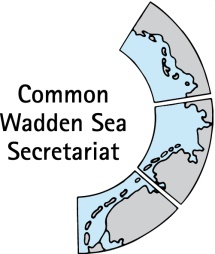 Task Group Management (TG-M 22-4) 16 November 2022Online Agenda Item:	8. Renewable EnergySubject:	DRAFT Progress report to TG-MDocument No.:	TG-M 22-4-8Date:	14 November 2022Submitted by:		CWSS/ad hoc Working Group Cables and PipelinesThis document contains a draft progress report of the Ad hoc working group ‘Cables and Pipelines’ to update the TG-M members.Proposal:	The meeting is invited to note the information.DRAFT Progress report to TG-MSince TG-M 22-3 (21 June 2022) the Ad hoc working group “Cables and Pipelines” has progressed on the following tasks:Content relatedA first contact has been established with the Danish Taenketank Hav /Ocean Institute to explore the potential of a future cooperation to gather information on potential impacts on high-voltage subsea cables and gas pipelines on the key features of the Wadden Sea.A follow-up meeting will be scheduled in the next two weeks aiming to uncover the possibilities of cooperation, also in the field of Elaboration of recommendations for best practices of an ecosystem approach on grid connections for offshore wind farms etc. in the North Sea with special emphasis on the Wadden Sea, ranging over the three countries.Procedural relatedAs preparatory action to apply for a project under the roof of Interreg North Sea Programme the group started putting together a list of relevant stakeholders per country. For a proper stakeholder mapping a call of tender will be issued to identify specific stakeholders who have a stake in the topic at hand (as outlined in TG-M 22-3-7) and specify further the involvement (like being part of decisive processes/ part of the solution / function as a multiplicator/liaison person).  The stakeholder mapping is a necessary step for the creation of a consortium in a possible project who will steer the process. 